Vánoční  bodlák 11-12/2014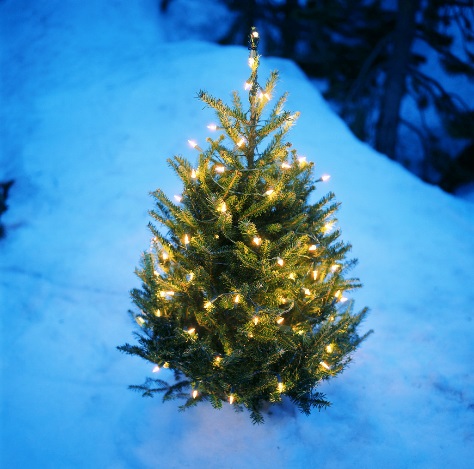 Zastupitelstvo obce přeje všem spoluobčanům klidné a ničím nerušené Vánoce,  hodně zdraví, štěstí a spokojenosti po celý rok 2015. Vážení spoluobčané, Máme první adventní týden a je za námi železná neděle.  Již nyní od počátku adventního období začínáme pociťovat vánoční náladu, které začíná první ze čtyř adventních nedělí před Štědrým dnem. Bez vánočních dárků si dnes vánoční svátky nedokážeme představit. Nicméně nákladné vánoční dary jsou novodobým zvykem, pocházejí z 19. století. Blíží se čtyřiadvacátý prosinec. Máte chvíli čas a nepodléháte onomu módnímu jevu "předvánočnímu stresu"? Pojďme se tedy chvíli zamyslet nad významem Vánoc spolu s některými neodmyslitelně spjatými věcmi. Kořeny oslav připadajících na konec roku však leží daleko v minulosti. Tehdy ti, kterým bývá dnes zvykem říkat "pohané" věřili, že bůh Slunce se každým rokem znovu a znovu rodí. A právě noc z 24. na 25. prosinec pokládali za okamžik jeho nového zrození. Lidé si dříve více všímali dějů, které je obklopují a dovedli je dávat  do logických souvislostí. Vypozorovali tedy i to, že Slunce koncem prosince začíná den ode dne stoupat na obzoru výš a výš. Protože neznali zákonitosti pohybu planet, vysvětlovali si tento jev narozením a růstem nově narozeného slunečního dítěte. Slunce bylo jako jeden z nich - narodilo se, sílilo, v létě dosáhlo nejvyšší síly, dospělosti - a pak postupně stárlo, sláblo, až se muselo znovu narodit. Proto byly noci související s návratem Slunce odpradávna považovány za posvátné, dávající zrod nejen Slunci, ale jeho prostřednictvím i přírodě a tím i člověku. Ve svatých nocích kolem zimního slunovratu lze vystopovat i původ slova Vánoce. Dále si dovolím citovat server Pastorace, kde je podán vyčerpávající výklad: Podle jazykovědců pochází z němčiny. Jeho původní název byl "svatá noc". Staré německé slovo Weihnachten si naši předkové počeštili zajímavým způsobem: první část (vá-) převzali beze změny a druhou počeštili (weihen = zasvětit, nachten = stmívat se, Nacht = noc.Co se děje v obci:☼  - dne 5.12.  od 15.30 hod. nás navštíví čerti a snad přijde i Mikuláš s dárečky, děti  připravte si básničku nebo písničku.  Po besídce půjdeme, jako každý rok, rozsvítit vánoční strom ke kostelu, kam srdečně zveme všechny občany.☼ -  dne 10.12. v 17.30 hod. se koná veřejné zasedání zastupitelstva obce☼ - dne 20.12. v 17.00 hod. vás srdečně zve zastupitelstvo obce na již tradiční „Adventní koncert“ v místním kostele Nejsvětější trojice☼ - Na Štědrý den od 13.00 do 14.00 hod. si opět mohou občané přinést domů Betlémské světlo, které bude k dispozici v místním kostele Nejsvětější trojice.Předpověď počasí na dobu vánoční:Mrznout začne, ale sněžit bude jen minimálně. Meteorologové nepředpokládají, že by nás na Vánoce potkala pověstná ladovská zima. Teploty se budou pohybovat kolem nuly.Co připravujeme na leden:Dne 5.1.2015 opět projdou obcí  Tři králové.My tři králové jdeme k vám… konec Vánoc neseme vám!Svátek Tří králů je už léta spojen s definitivním ukončením dvanáctidenního vánočního období. Šestého ledna řada rodin odstrojuje vánoční stromeček, dojídají se poslední vánoční dobroty a domy obchází trojice králů, kteří zanechávají na dveřích již tradiční zkratku K+M+B. Víte však, co ona tři písmena znamenají a zda je i tento den spojen s typickým pokrmem? My tři králové jdeme k vám… kdo by neznal tu milou koledu, která je navždy spojena s malými či většími koledníky, kteří šestého ledna obcházejí domy a společně jim žehnají.Tři králové - kdo vlastně byli tito tři muži, kteří čerstvě narozenému Ježíškovi darovali zlato, kadidlo a myrhu? Byli to opravdu králové? Jaký smysl měly ty tři dary a proč byl jeden muž černé pleti, druhý byl mladík a třetí stařec? Přihlížejí k tomuto dni v některých zemích jinak? Budu se snažit vám dát na každou z otázek dostačující odpověď…Podle dávné legendy přišli tři mudrci, resp. mágové (i když dosud není zcela jasné, zda byli tři nebo čtyři, jejich počet se usuzuje na základě počtu darů či kontinentů) z daleké Arábie. Nejspíš to byli hvězdopravci, kteří rozuměli hvězdám a velmi dobře znali jejich pohyby. Proto se vydali společně za tajemnou hvězdou, která zvěstovala Narození Páně.Svátek Tří králů tak vzpomíná chvíli, kdy se Ježíš v Betlémě zjevuje nejen izraelskému národu, ale všem lidem. Dlouhou dobu byla tato trojice mužů považována za mudrce, o králích se hovoří teprve až v 6. století. Pochybnosti dlouhou dobu panovaly i v jejich počtu, o tom, že králové byli tři (v západní církvi jejich počet kolísal mezi dvěma až čtyřmi, ve východní církvi se přikláněli až k počtu 12), se lidstvo dozvídá ve 3. století. Dokonce až v 7. století byla trojice pojmenována již notoricky známými jmény Kašpar, Melichar a Baltazar a mohou za to nejspíš prostí lidé, kteří si o legendě Tří králů hojně vyprávěli. O tom, že trojice přinesla malému Ježíškovi vzácné dary, se vědělo dlouho, ale teprve až ve středověku byl každé postavě krále přiřazen konkrétní dar. Zlato, kadidlo a myrha zastupují v té době známá skupenství – pevné, plynné a tekuté… Myrhu přináší král s temnou tváří (viz níže), neboť touto mastí se potíralo tělo před uložením do hrobu. Jednotliví králové pak podle mnoha různých výkladů představují všechna období lidského života – mládí, zralost a stáří. Zajímavé, co říkáte? Ptáte se, co ten černý vzadu, který na všechny vystrkoval bradu? Nebyl to ani král černé pleti, ani nebyl opálen od slunce, jak se zpívá v koledě. Skutečnost (i když kdo ví, kde je pravda) je naprosto odlišná, ale také mnohem závažnější. Odborná literatura označuje tohoto krále jako zralého muže, v jehož tváři se zračí stín smrti, který leží nad minulostí. Králem přítomnosti je naopak stařec, který velmi brzy odejde do minulosti a nejmladší král je králem budoucnosti. Věčnost je potom v rukou malého Ježíška…Blahopřejeme všem listopadovým a prosincovým oslavencům (nad 50 let)Život ti píše zas o rok víc,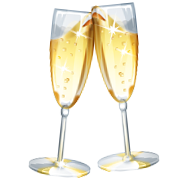 slovíčkem psaným chtěl bych ti říct,žij podle svého, měj pevné zdraví,                                    svůj den oslav tak, jak se slaví,                              popíjej víno, písničku zpívej,s veselou tváří na svět se dívej.p. Volf Karel                               p. Přidal Jaroslavpí. Volfová Vlasta                     p. Sigmund Josefp. Zbranek Vojtěch                  pí. Brauner Cilling Marikapí. Makovická Marie                p. Číhal Vladimírp. Krajíček Norbert                  p. Hána StanislavMoudrosti našich předků v pranostikách:Listopad:Když krtek v listopadu ryje, budou na vánoce létat komáři.
Stromy-li v listopadu kvetou, sahá zima až k létu.Jaký listopad, takový březen.Prosinec:Jaký prosinec, takové jaro.
Jaké zimy v prosinci, taková tepla v červnu.
Mléčná dráha v prosinci jasná, bude v příštím roce úroda krásná.
Po studeném prosinci bývá úrodný rok.
Není-li prosinec studený, bude příští rok hubený.
Mrazivý prosinec, mnoho sněhu, žíznivý roček bude v běhu.
Mnoho sněhu v prosinci - mnoho ovoce a trávy.
Pošmourný prosinec, dobré je znamení pro sady, lučiny i všechno osení.
Když na Mikuláše prší, zima lidi hodně zkruší.Na svatého Mikuláše už je zima celá naše.Napije-li se na Mikuláše pták z koleje, nenapije se kůň tři měsíce z řeky.